Музыкальный колледж г. Шымкент КазахстанБилеты по сольфеджио 2 курс (общие курсы)Билет №1Спеть гаммы F-dur- f-moll  вверх и вниз  3х видовПостроить и спеть аккордовую последовательность в тональности F-dur:T6 - S5/3 - s5/3(г) - T6 - T6/4 – D5/3 – D7 – D2 – T6В тональности f-moll  спеть тритоны (4) с разрешениемТранспонировать вниз на б.2 номер 57 (А. Рубец «Одноголосное сольфеджио»)Обозначить новую тональность.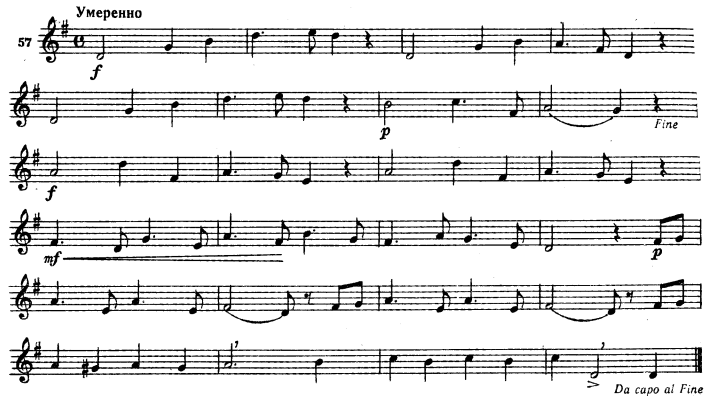 Построить  и спеть народные лады от звука «g»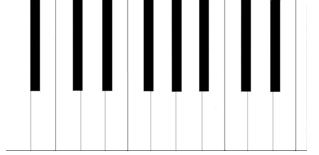 Музыкальный колледж г. Шымкент КазахстанБилеты по сольфеджио 2 курс (общие курсы)Билет №2Спеть гаммы G-dur- g-moll  вверх и вниз  3х видов.Построить и спеть аккордовую последовательность в тональности G-dur:T5/3 - T6 - S5/3 - s5/3(г) - T6 - T6/4 – D5/3 – D7 – TВ тональности g-moll  спеть тритоны (4) с разрешениемТранспонировать вверх  на б.2 номер 60 (А. Рубец «Одноголосное сольфеджио»)            Обозначить новую тональность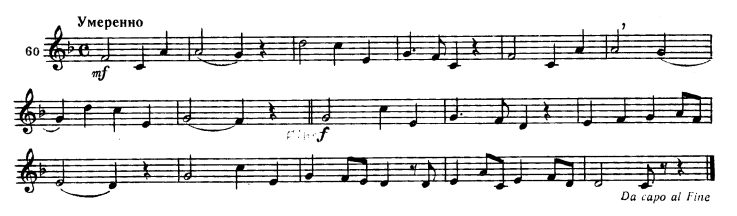 Построить  и спеть народные лады от звука «d»Музыкальный колледж г. Шымкент КазахстанБилеты по сольфеджио 2 курс (общие курсы)Билет №3Спеть гаммы D-dur- d-moll  вверх и вниз  3х видов.Построить и спеть аккордовую последовательность в тональности d-moll:t5/3 – s 6/4 – t 5/3 -  D6 – D6/5 – t 5/3 – II2 – t В тональности F-dur  спеть тритоны (4) с разрешениемТранспонировать вниз  на б.2 номер 65 (А. Рубец «Одноголосное сольфеджио»)            Обозначить новую тональность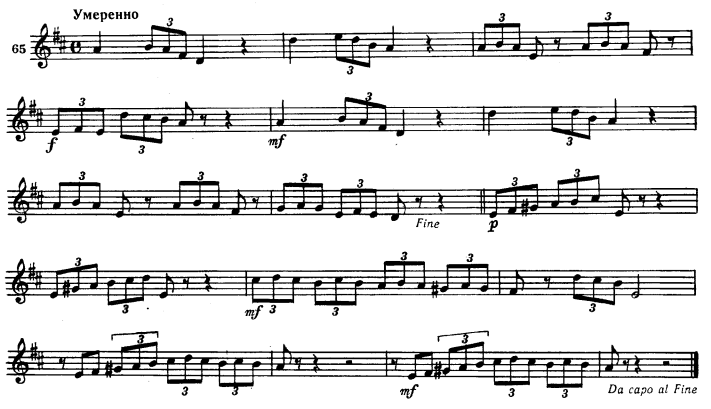 Построить и спеть  народные лады от звука «e»Музыкальный колледж г. Шымкент КазахстанБилеты по сольфеджио 2 курс (общие курсы)Билет №4Спеть гаммы А-dur- а-moll  вверх и вниз  3х видов.Построить и спеть аккордовую последовательность в тональности А-dur:T5/3 - T6 - S5/3 - s5/3(г) - T6 - T6/4 – D5/3 – D7 – TВ тональности а-moll  спеть тритоны (4) с разрешениемТранспонировать вниз на м.3 номер 72 (А. Рубец «Одноголосное сольфеджио»)            Обозначить новую тональность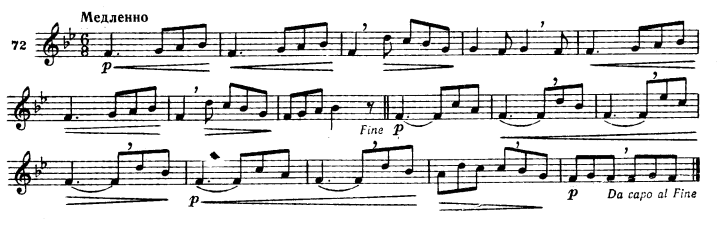 Построить и спеть народные лады от звука «f»Музыкальный колледж г. Шымкент КазахстанБилеты по сольфеджио 2 курс (общие курсы)Билет №5 Спеть гаммы E-dur- e-moll  вверх и вниз  3х видов.Построить и спеть аккордовую последовательность в тональности e-moll:t 6/4 – s 6 – t 6/4 – t 5/3 – VII7 – D6/5 – t 5/3В тональности B-dur спеть тритоны (4) с разрешениемТранспонировать вниз  на б.2 номер 62 (А. Рубец «Одноголосное сольфеджио»)            Обозначить новую тональность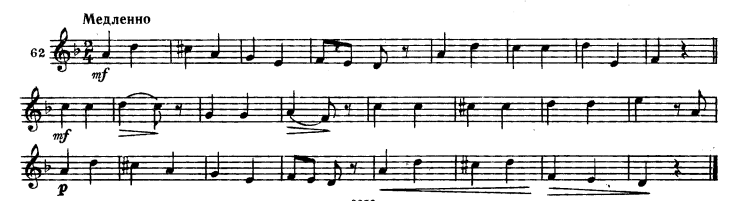 Построить и спеть  народные лады от звука «a»